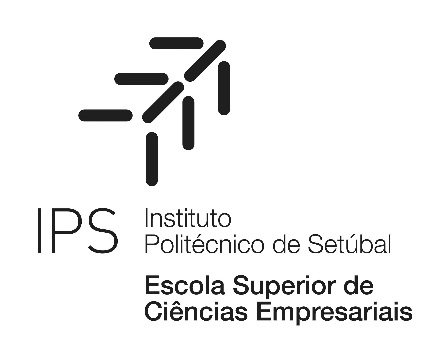 Declaração: Termo de responsabilidade de realização Estágio de Verão em Regime Presencial Ano Letivo: 2019/2020Nome:Nº de Estudante:Curso:Venho por este meio solicitar autorização à Diretora da ESCE/IPS para a realização o estágio de verão em regime presencial, no seguimento do estabelecido pelo Despacho nº 63 do Sr. Presidente do Instituto Politécnico de Setúbal no âmbito do contexto de pandemia da COVID-19.Informo que [1) tomei conhecimento das ações| 2) caso as ações] implementadas pela organização de acolhimento [1) e que estas estão| 2) estejam] de acordo com estabelecido pelas Diretrizes da Direção Geral de Saúde, nomeadamente no que respeita à disponibilização de equipamentos de proteção individual, materiais de higienização e distanciamento social pelo que [1) estou| 2) estarei] disponível para a realização do estágio em regime presencial.Informo que a deslocação para o local de realização de estágio [preencher].Assumo inteira responsabilidade pela realização do estágio em regime presencial.Setúbal, XX de maio de 2020Com os melhores cumprimentos,___________________________________(Assinatura)